We are a values based organisation so reflecting our values or a values based approach in your evidence will support your application.The ‘Key outcomes’, ‘What we need from you’ and ‘our leadership behaviours’ sections of the Role Profile are there to give you an understanding of what we would like to see reflected in your application. Don’t give up if you are not able to reflect all of these in your application. Admin Officer - Neighbourhoods and CommunitiesAdmin Officer - Neighbourhoods and CommunitiesAdmin Officer - Neighbourhoods and CommunitiesAdmin Officer - Neighbourhoods and CommunitiesAdmin Officer - Neighbourhoods and CommunitiesAdmin Officer - Neighbourhoods and CommunitiesAdmin Officer - Neighbourhoods and CommunitiesAdmin Officer - Neighbourhoods and CommunitiesAdmin Officer - Neighbourhoods and CommunitiesAdmin Officer - Neighbourhoods and CommunitiesService:Service:Urban Vision Partnership Grade:3CSalary:Salary:Salary:£29,636 - £32,029£29,636 - £32,029Reporting to:Reporting to:Senior Mech Services Surveyor  Location:Salford Civic Centre, Swinton Hours:Hours:Hours:3636About the roleAbout the roleAbout the roleAbout the roleAbout the roleAbout the roleOur priorities Our priorities Our priorities This role is for a Mechanical Services Surveyor and they will be responsible for service delivery to a wide range of clients in providing servicing, maintenance and repair support for the private, education and local authority sectorsHave responsibility for early stage design and feasibility workDevelop detailed briefs in conjunction with the clientCarry out detailed design work and prepare production informationUndertake the role of Project ManagerUndertake all aspects of professional surveying work (including surveys, asset management) Delivery of service, maintenance and repair to mechanical building services to comply with statutory requirements and best practiceUpkeep of service and test records for mechanical building services including uploading and updating the city's statutory compliance portal This role is for a Mechanical Services Surveyor and they will be responsible for service delivery to a wide range of clients in providing servicing, maintenance and repair support for the private, education and local authority sectorsHave responsibility for early stage design and feasibility workDevelop detailed briefs in conjunction with the clientCarry out detailed design work and prepare production informationUndertake the role of Project ManagerUndertake all aspects of professional surveying work (including surveys, asset management) Delivery of service, maintenance and repair to mechanical building services to comply with statutory requirements and best practiceUpkeep of service and test records for mechanical building services including uploading and updating the city's statutory compliance portal This role is for a Mechanical Services Surveyor and they will be responsible for service delivery to a wide range of clients in providing servicing, maintenance and repair support for the private, education and local authority sectorsHave responsibility for early stage design and feasibility workDevelop detailed briefs in conjunction with the clientCarry out detailed design work and prepare production informationUndertake the role of Project ManagerUndertake all aspects of professional surveying work (including surveys, asset management) Delivery of service, maintenance and repair to mechanical building services to comply with statutory requirements and best practiceUpkeep of service and test records for mechanical building services including uploading and updating the city's statutory compliance portal This role is for a Mechanical Services Surveyor and they will be responsible for service delivery to a wide range of clients in providing servicing, maintenance and repair support for the private, education and local authority sectorsHave responsibility for early stage design and feasibility workDevelop detailed briefs in conjunction with the clientCarry out detailed design work and prepare production informationUndertake the role of Project ManagerUndertake all aspects of professional surveying work (including surveys, asset management) Delivery of service, maintenance and repair to mechanical building services to comply with statutory requirements and best practiceUpkeep of service and test records for mechanical building services including uploading and updating the city's statutory compliance portal This role is for a Mechanical Services Surveyor and they will be responsible for service delivery to a wide range of clients in providing servicing, maintenance and repair support for the private, education and local authority sectorsHave responsibility for early stage design and feasibility workDevelop detailed briefs in conjunction with the clientCarry out detailed design work and prepare production informationUndertake the role of Project ManagerUndertake all aspects of professional surveying work (including surveys, asset management) Delivery of service, maintenance and repair to mechanical building services to comply with statutory requirements and best practiceUpkeep of service and test records for mechanical building services including uploading and updating the city's statutory compliance portal This role is for a Mechanical Services Surveyor and they will be responsible for service delivery to a wide range of clients in providing servicing, maintenance and repair support for the private, education and local authority sectorsHave responsibility for early stage design and feasibility workDevelop detailed briefs in conjunction with the clientCarry out detailed design work and prepare production informationUndertake the role of Project ManagerUndertake all aspects of professional surveying work (including surveys, asset management) Delivery of service, maintenance and repair to mechanical building services to comply with statutory requirements and best practiceUpkeep of service and test records for mechanical building services including uploading and updating the city's statutory compliance portal 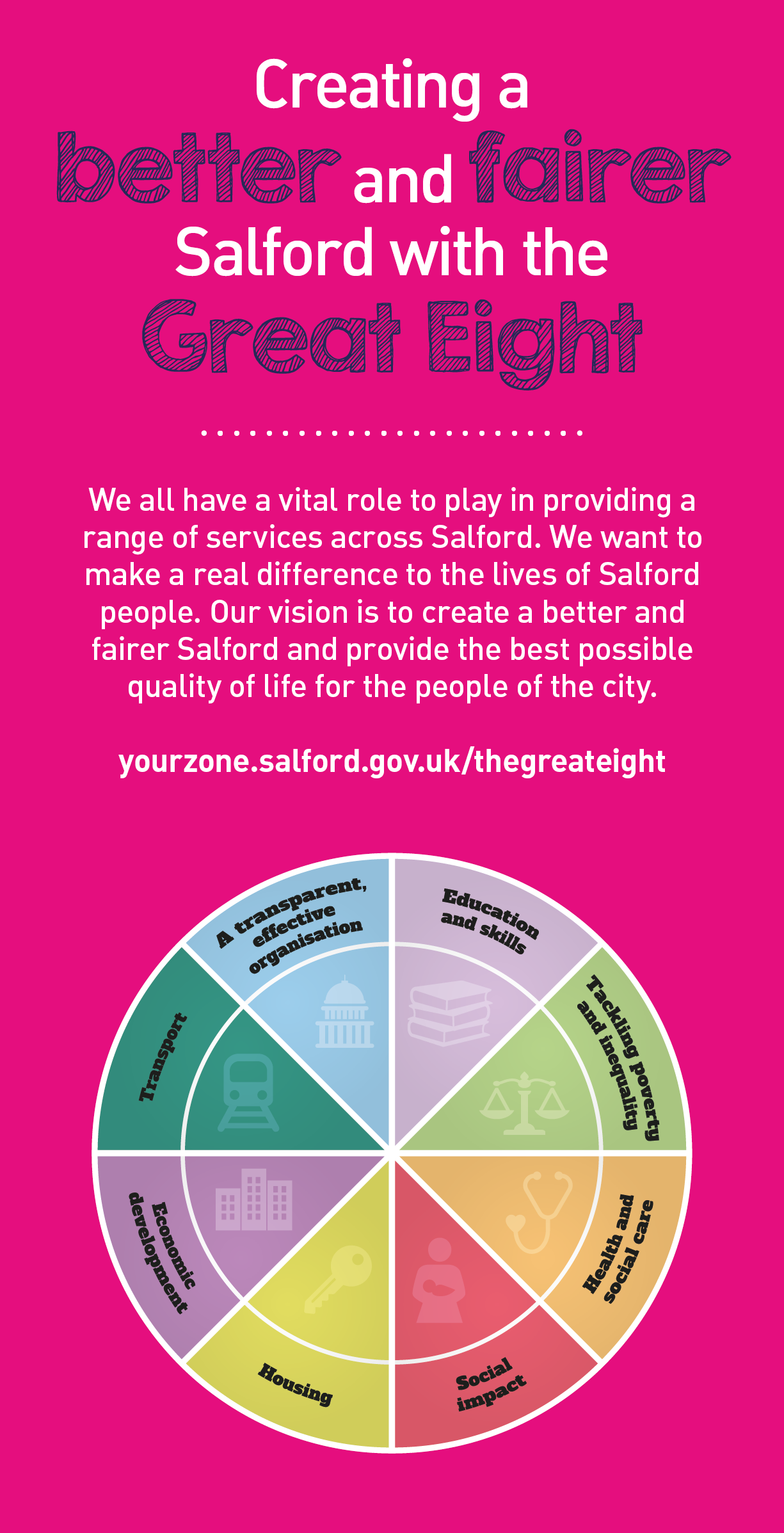 Key outcomesKey outcomesKey outcomesKey outcomesKey outcomesKey outcomesKey outcomesKey outcomesProvide an efficient and effective servicing, repairs and maintenance service, with minimal requirement for supervision by senior staffEnsure that statutory requirements of mechanical building services for properties for which we are responsible are performed the the requirements of the regulations and on time. Ensure the supporting inoforamation is recorded and logged on Salford's statutory compliance portalPerform site surveys, site visits and liaise with building occupants or clients to determine the need for and priority of repair or refurbishment workPosses the ability to prioritise and manage multiple projects to deadline and budget Provide information to senior staff relevent to future programmes of work or individual requirements for major work or renewal of services, etcImplement projects to meet the requirements of quality, health and safety, environmental standards, and to both national and corporate standardsPrepare schemes for tender using the JCT Forms of Contract; specification and CAD drawings to the requirements of current legislationSupervision and monitoring of works on site including: making valuations for payment assessments; chairing and managing progress meetings; identification and assessment of additional payments due to variation orders or compensation events; determination of project final accounts and satisfactory completion of the defects period.Ensure compliance of the work with a high regard to Health and Safety and the application of the CDM Regulations and other Legislation..  Provide an efficient and effective servicing, repairs and maintenance service, with minimal requirement for supervision by senior staffEnsure that statutory requirements of mechanical building services for properties for which we are responsible are performed the the requirements of the regulations and on time. Ensure the supporting inoforamation is recorded and logged on Salford's statutory compliance portalPerform site surveys, site visits and liaise with building occupants or clients to determine the need for and priority of repair or refurbishment workPosses the ability to prioritise and manage multiple projects to deadline and budget Provide information to senior staff relevent to future programmes of work or individual requirements for major work or renewal of services, etcImplement projects to meet the requirements of quality, health and safety, environmental standards, and to both national and corporate standardsPrepare schemes for tender using the JCT Forms of Contract; specification and CAD drawings to the requirements of current legislationSupervision and monitoring of works on site including: making valuations for payment assessments; chairing and managing progress meetings; identification and assessment of additional payments due to variation orders or compensation events; determination of project final accounts and satisfactory completion of the defects period.Ensure compliance of the work with a high regard to Health and Safety and the application of the CDM Regulations and other Legislation..  Provide an efficient and effective servicing, repairs and maintenance service, with minimal requirement for supervision by senior staffEnsure that statutory requirements of mechanical building services for properties for which we are responsible are performed the the requirements of the regulations and on time. Ensure the supporting inoforamation is recorded and logged on Salford's statutory compliance portalPerform site surveys, site visits and liaise with building occupants or clients to determine the need for and priority of repair or refurbishment workPosses the ability to prioritise and manage multiple projects to deadline and budget Provide information to senior staff relevent to future programmes of work or individual requirements for major work or renewal of services, etcImplement projects to meet the requirements of quality, health and safety, environmental standards, and to both national and corporate standardsPrepare schemes for tender using the JCT Forms of Contract; specification and CAD drawings to the requirements of current legislationSupervision and monitoring of works on site including: making valuations for payment assessments; chairing and managing progress meetings; identification and assessment of additional payments due to variation orders or compensation events; determination of project final accounts and satisfactory completion of the defects period.Ensure compliance of the work with a high regard to Health and Safety and the application of the CDM Regulations and other Legislation..  Provide an efficient and effective servicing, repairs and maintenance service, with minimal requirement for supervision by senior staffEnsure that statutory requirements of mechanical building services for properties for which we are responsible are performed the the requirements of the regulations and on time. Ensure the supporting inoforamation is recorded and logged on Salford's statutory compliance portalPerform site surveys, site visits and liaise with building occupants or clients to determine the need for and priority of repair or refurbishment workPosses the ability to prioritise and manage multiple projects to deadline and budget Provide information to senior staff relevent to future programmes of work or individual requirements for major work or renewal of services, etcImplement projects to meet the requirements of quality, health and safety, environmental standards, and to both national and corporate standardsPrepare schemes for tender using the JCT Forms of Contract; specification and CAD drawings to the requirements of current legislationSupervision and monitoring of works on site including: making valuations for payment assessments; chairing and managing progress meetings; identification and assessment of additional payments due to variation orders or compensation events; determination of project final accounts and satisfactory completion of the defects period.Ensure compliance of the work with a high regard to Health and Safety and the application of the CDM Regulations and other Legislation..  Provide an efficient and effective servicing, repairs and maintenance service, with minimal requirement for supervision by senior staffEnsure that statutory requirements of mechanical building services for properties for which we are responsible are performed the the requirements of the regulations and on time. Ensure the supporting inoforamation is recorded and logged on Salford's statutory compliance portalPerform site surveys, site visits and liaise with building occupants or clients to determine the need for and priority of repair or refurbishment workPosses the ability to prioritise and manage multiple projects to deadline and budget Provide information to senior staff relevent to future programmes of work or individual requirements for major work or renewal of services, etcImplement projects to meet the requirements of quality, health and safety, environmental standards, and to both national and corporate standardsPrepare schemes for tender using the JCT Forms of Contract; specification and CAD drawings to the requirements of current legislationSupervision and monitoring of works on site including: making valuations for payment assessments; chairing and managing progress meetings; identification and assessment of additional payments due to variation orders or compensation events; determination of project final accounts and satisfactory completion of the defects period.Ensure compliance of the work with a high regard to Health and Safety and the application of the CDM Regulations and other Legislation..  Provide an efficient and effective servicing, repairs and maintenance service, with minimal requirement for supervision by senior staffEnsure that statutory requirements of mechanical building services for properties for which we are responsible are performed the the requirements of the regulations and on time. Ensure the supporting inoforamation is recorded and logged on Salford's statutory compliance portalPerform site surveys, site visits and liaise with building occupants or clients to determine the need for and priority of repair or refurbishment workPosses the ability to prioritise and manage multiple projects to deadline and budget Provide information to senior staff relevent to future programmes of work or individual requirements for major work or renewal of services, etcImplement projects to meet the requirements of quality, health and safety, environmental standards, and to both national and corporate standardsPrepare schemes for tender using the JCT Forms of Contract; specification and CAD drawings to the requirements of current legislationSupervision and monitoring of works on site including: making valuations for payment assessments; chairing and managing progress meetings; identification and assessment of additional payments due to variation orders or compensation events; determination of project final accounts and satisfactory completion of the defects period.Ensure compliance of the work with a high regard to Health and Safety and the application of the CDM Regulations and other Legislation..  Provide an efficient and effective servicing, repairs and maintenance service, with minimal requirement for supervision by senior staffEnsure that statutory requirements of mechanical building services for properties for which we are responsible are performed the the requirements of the regulations and on time. Ensure the supporting inoforamation is recorded and logged on Salford's statutory compliance portalPerform site surveys, site visits and liaise with building occupants or clients to determine the need for and priority of repair or refurbishment workPosses the ability to prioritise and manage multiple projects to deadline and budget Provide information to senior staff relevent to future programmes of work or individual requirements for major work or renewal of services, etcImplement projects to meet the requirements of quality, health and safety, environmental standards, and to both national and corporate standardsPrepare schemes for tender using the JCT Forms of Contract; specification and CAD drawings to the requirements of current legislationSupervision and monitoring of works on site including: making valuations for payment assessments; chairing and managing progress meetings; identification and assessment of additional payments due to variation orders or compensation events; determination of project final accounts and satisfactory completion of the defects period.Ensure compliance of the work with a high regard to Health and Safety and the application of the CDM Regulations and other Legislation..  Provide an efficient and effective servicing, repairs and maintenance service, with minimal requirement for supervision by senior staffEnsure that statutory requirements of mechanical building services for properties for which we are responsible are performed the the requirements of the regulations and on time. Ensure the supporting inoforamation is recorded and logged on Salford's statutory compliance portalPerform site surveys, site visits and liaise with building occupants or clients to determine the need for and priority of repair or refurbishment workPosses the ability to prioritise and manage multiple projects to deadline and budget Provide information to senior staff relevent to future programmes of work or individual requirements for major work or renewal of services, etcImplement projects to meet the requirements of quality, health and safety, environmental standards, and to both national and corporate standardsPrepare schemes for tender using the JCT Forms of Contract; specification and CAD drawings to the requirements of current legislationSupervision and monitoring of works on site including: making valuations for payment assessments; chairing and managing progress meetings; identification and assessment of additional payments due to variation orders or compensation events; determination of project final accounts and satisfactory completion of the defects period.Ensure compliance of the work with a high regard to Health and Safety and the application of the CDM Regulations and other Legislation..  What we need from youOur values 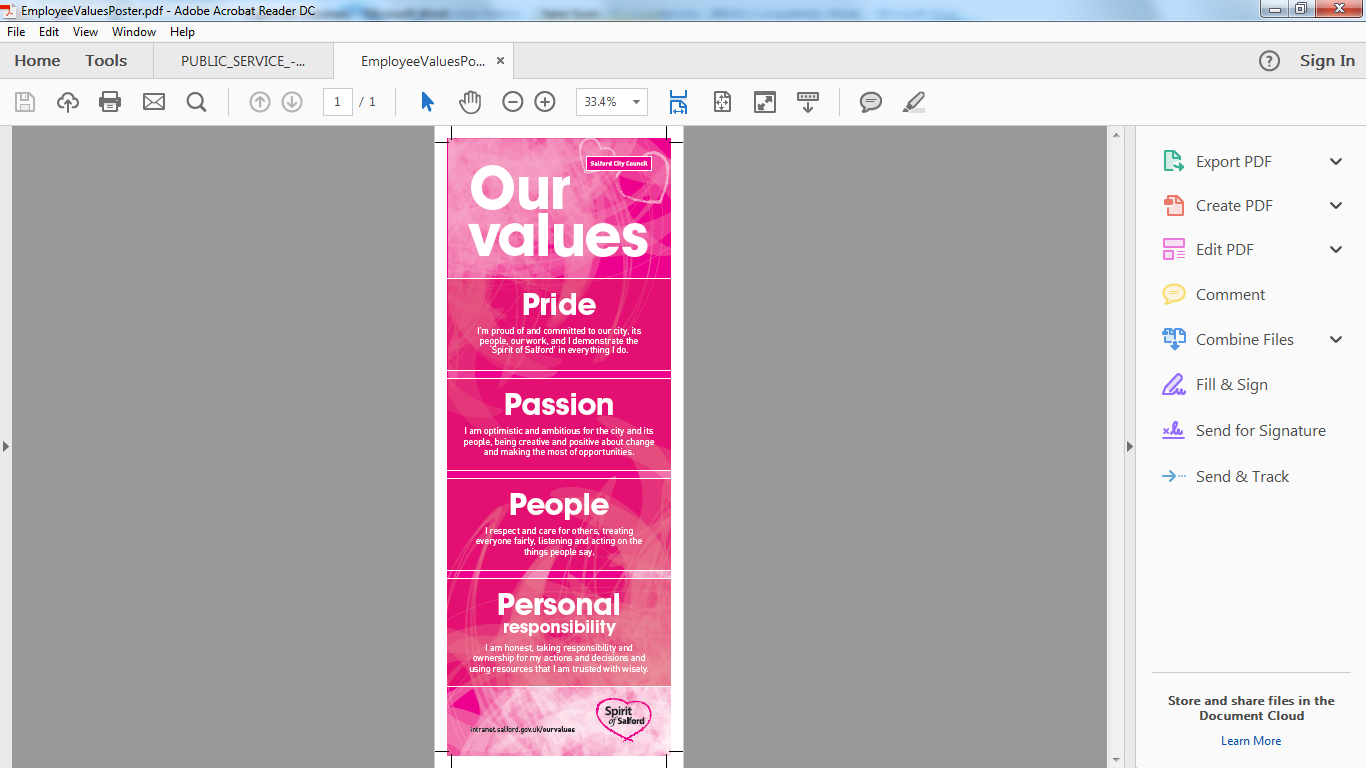 Application guidance